Gerätecheckliste:Wassertiefenlot (Art / Länge):      	Schöpfheber:	 Vorhanden	 Mitgeführt	 Nicht vorhandenPumpe (Typ):      	Steigleitung:	 Feste Rohre	 Schlauch	Material:      	Bypass (Material / Position):	 Anforderungsgerecht	 UngeeignetProbenabfüllschlauch (Material / Länge / Durchmesser):      	Durchflussmesszelle: 	 Vorhanden	 Nicht vorhanden	 DrucklosWassermengenzähler:	 Wasseruhr	 Ausgelitert	 Nicht vorhandenKühlbox:	 Vorhanden	 Nicht vorhandenReinigungsmittel:	 Ausreichend	 Nicht ausreichendBemerkungen: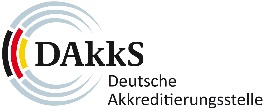 Nachweisblatt zur Begutachtung vor OrtNachweisblatt zur Begutachtung vor OrtNachweisblatt zur Begutachtung vor OrtNachweisblatt zur Begutachtung vor OrtNachweisblatt zur Begutachtung vor OrtAktenzeichen:Ggf. Standort:VerfahrensnummerPhase Ggf. Standort:Lfd.Blatt-Nr.:vonBlätternProbenahmeverfahren:GrundwasserprobenahmeGrundwasserprobenahmeOrt und Art der Beprobungsstelle:Abw.Mitglieder des PN-Teams:Gerätelager geeignet: Ja	 NeinProbenahmefahrzeug geeignet Ja	 NeinNormen / Richtlinien:Fachmodul Wasser Teilbereich 1 GrwFachmodul Boden und Altlasten Teilbereich 2.1Standardarbeitsanweisung:(Nr. oder Titel, Version)     	Vers.      Standardarbeitsanweisung:(Nr. oder Titel, Version)Vor Ort verfügbar	 Ja	 NeinProbenahmeplan: Vorhanden	 Geeignet	 Nicht vorhandenAusbaudaten GWMS: 	 Verfügbar	 Nicht verfügbarParameter:Vor-Ort-Messung von: pH	 Lf	 O2	 Temp.	 RedoxProbenahmeausrüstung: Anforderungsgerecht	 Nicht anforderungsgerechtZeitpunkt der Probenahme:Parameterkonstanz 	 Ja	 NeinRohr-/Ringraumvolumen    -fach ausgetauschtHydraulisches Kriterium erreicht 	 Ja	 NeinProbenvorbehandlung:Filtration:	 Vor Ort	 OhneKonservierung:	 Vor Ort	 Im Labor vorgelegtAnforderungsgerecht	 Ja	 NeinOrganoleptische Ansprache: In klarsichtigem Gefäß	 AnforderungsgerechtProbenhandhabung:Kühlung gewährleistet 	 Ja	 NeinKennzeichnung eindeutig 	 Ja	 NeinTransportsicherung 	 Ja	 NeinEntsorgung/Behandlung kontaminierten Wassers: Geregelt	 Nicht geregelt Auffangbehälter vorhandenReinigung der Gerätschaften:
(Pumpe, Steigleitung) Geregelt	 Nicht geregelt	 BlindwertfreiheitProbenahmeprotokoll: Leserlich	 RegelkonformProbenehmer ersichtlich	 Ja	 Nein Datum:Begutachter: